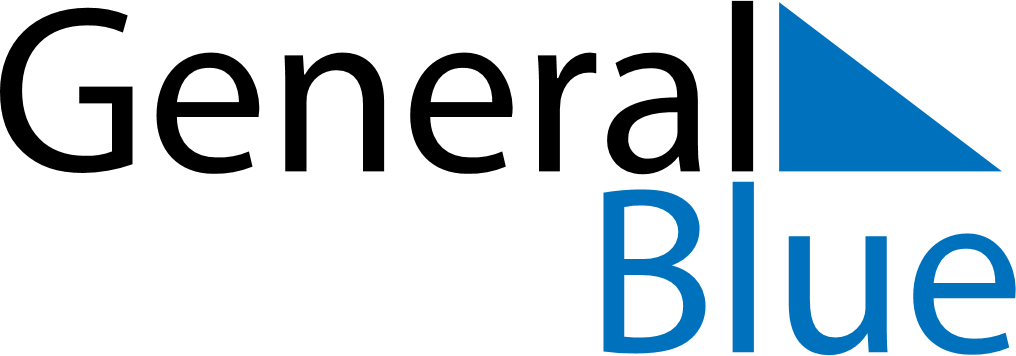 October 2025October 2025October 2025October 2025South KoreaSouth KoreaSouth KoreaSundayMondayTuesdayWednesdayThursdayFridayFridaySaturday12334National Foundation DayNational Foundation Day56789101011Korean ThanksgivingHangul Day1213141516171718192021222324242526272829303131